Name of restaurant: FreedKind of restaurant : family restaurant.Size: littleNumber of employees: 4Menu: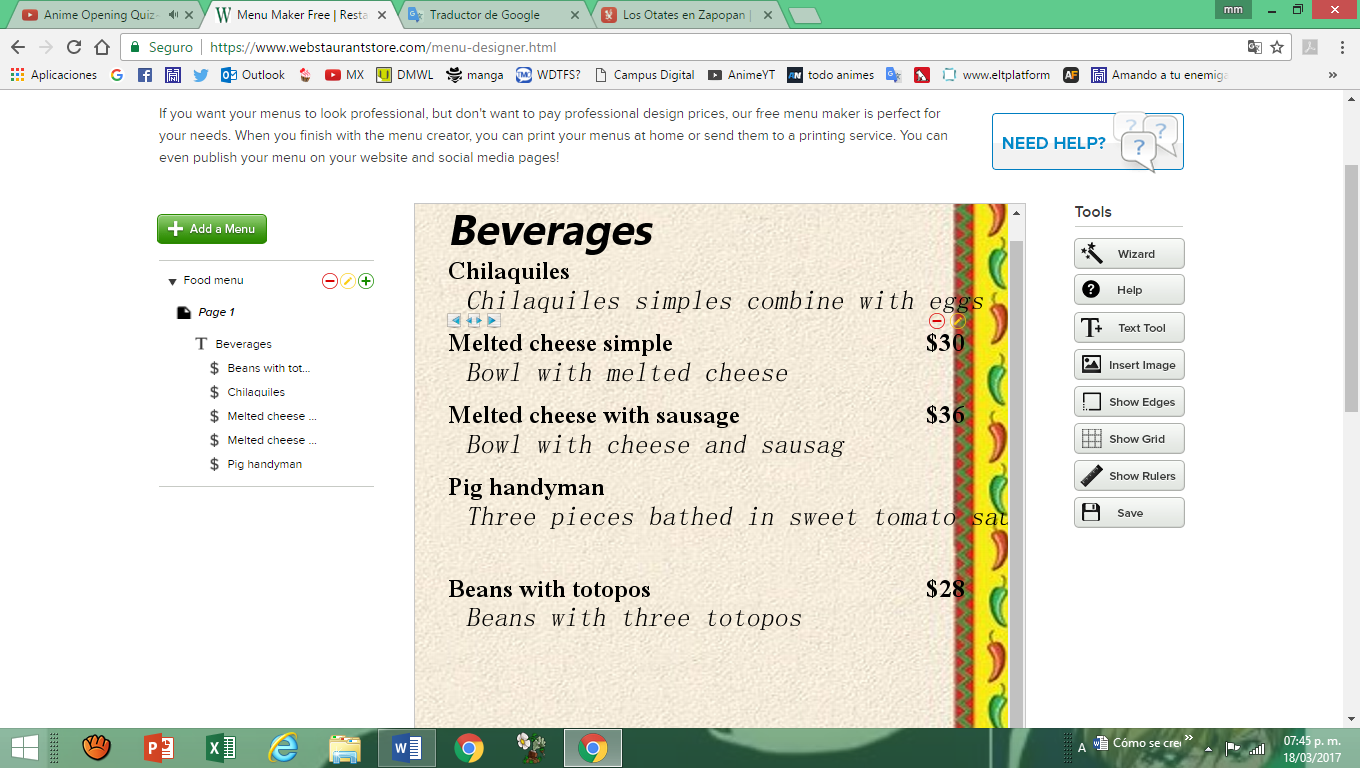 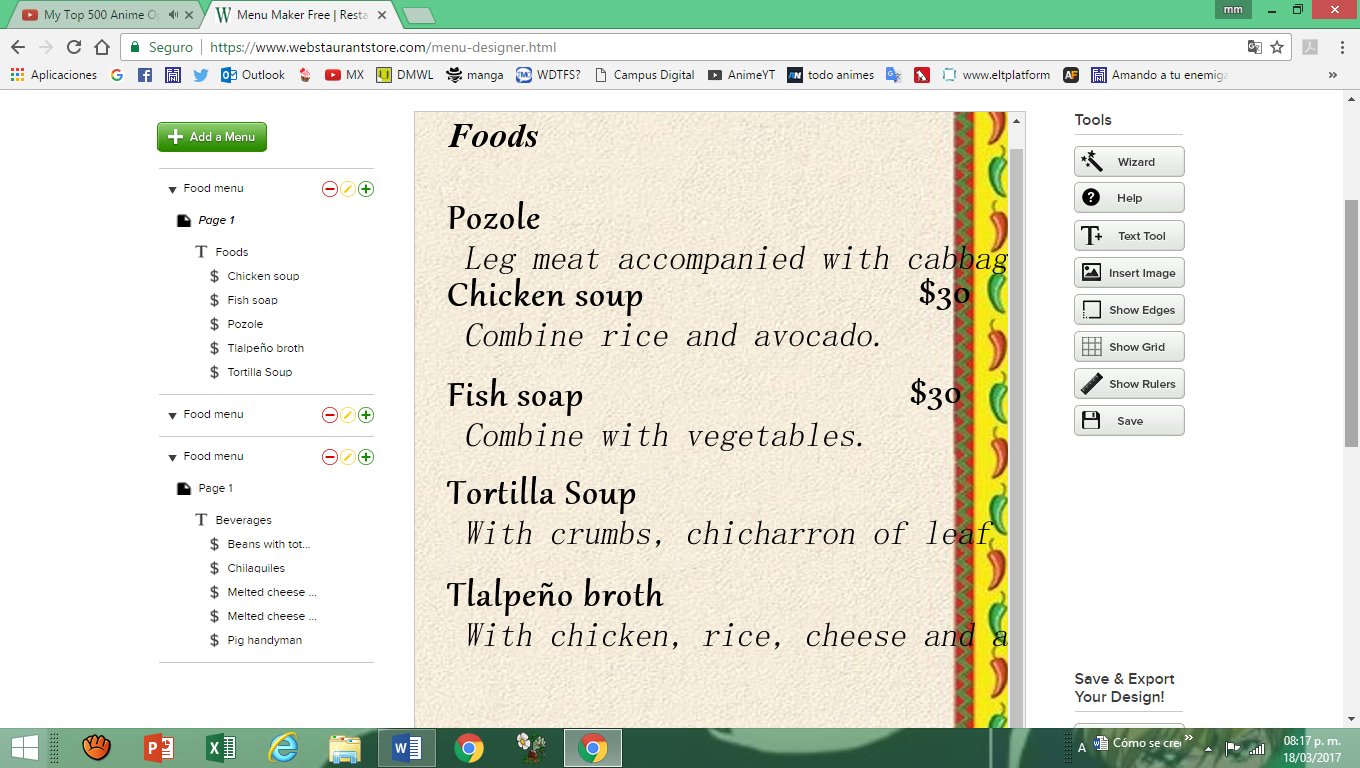 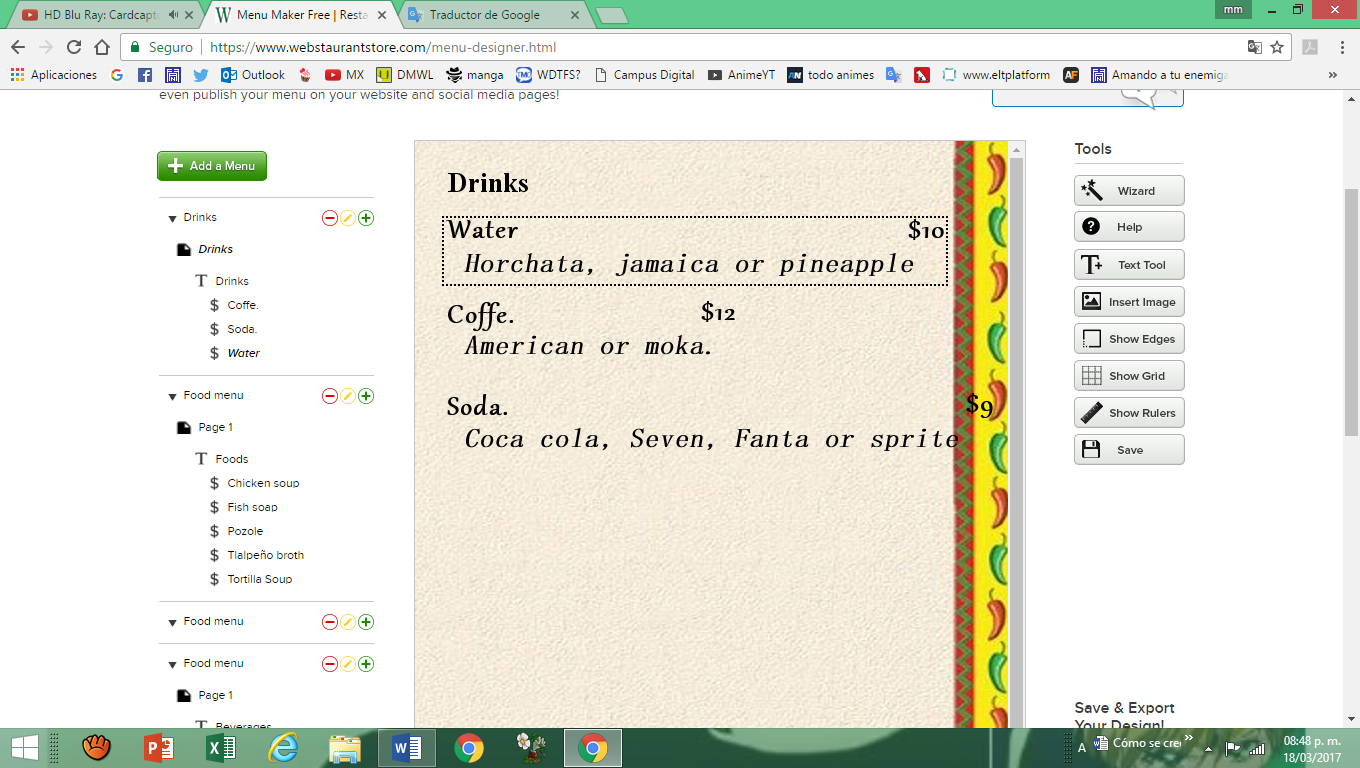 